Внимание. Ребенок должен уметь:находить предмет по контуру.сравнивая две схожие картинки, находить пять-шесть отличий.находить две абсолютно одинаковые  картинки.глядя на целую картинку, найти на ней место отдельного фрагмента.находить общий признак у пяти предметов. Память В 4-5 лет ребенок, глядя на картинку 30-60 с., должен запомнить 4-5 предметов, изображенных на ней.Учите ребенка запоминать пары предметов, используя ассоциативный способ запоминания.Ребенок должен запомнить и воспроизвести количество предметов в пределах пяти, цвета пяти предметов.Рассматривая сюжетный рисунок, ребенок должен запомнить и воспроизвести как можно больше деталей. Мышление. К 4-5 годам ребенок должен уметь называть группу предметов обобщающим словом: овощи, фрукты, звери, птицы, одежда, посуда, мебель и т.д.Уметь находить в группе предметов лишний предмет, не относящийся к этой группе и объяснять свой выбор.Уметь находить предметы по описанию их признаков. Ребенок должен научиться определять последовательность событий.Мелкая моторика рук. Очень важно в этом возрасте продолжать развивать:правильно держать в руке ручку, карандаш, кисточку.аккуратно заштриховывать картинку.МБДОУ   детский сад№149г.Тверь средняягруппа
  «Всезнайки»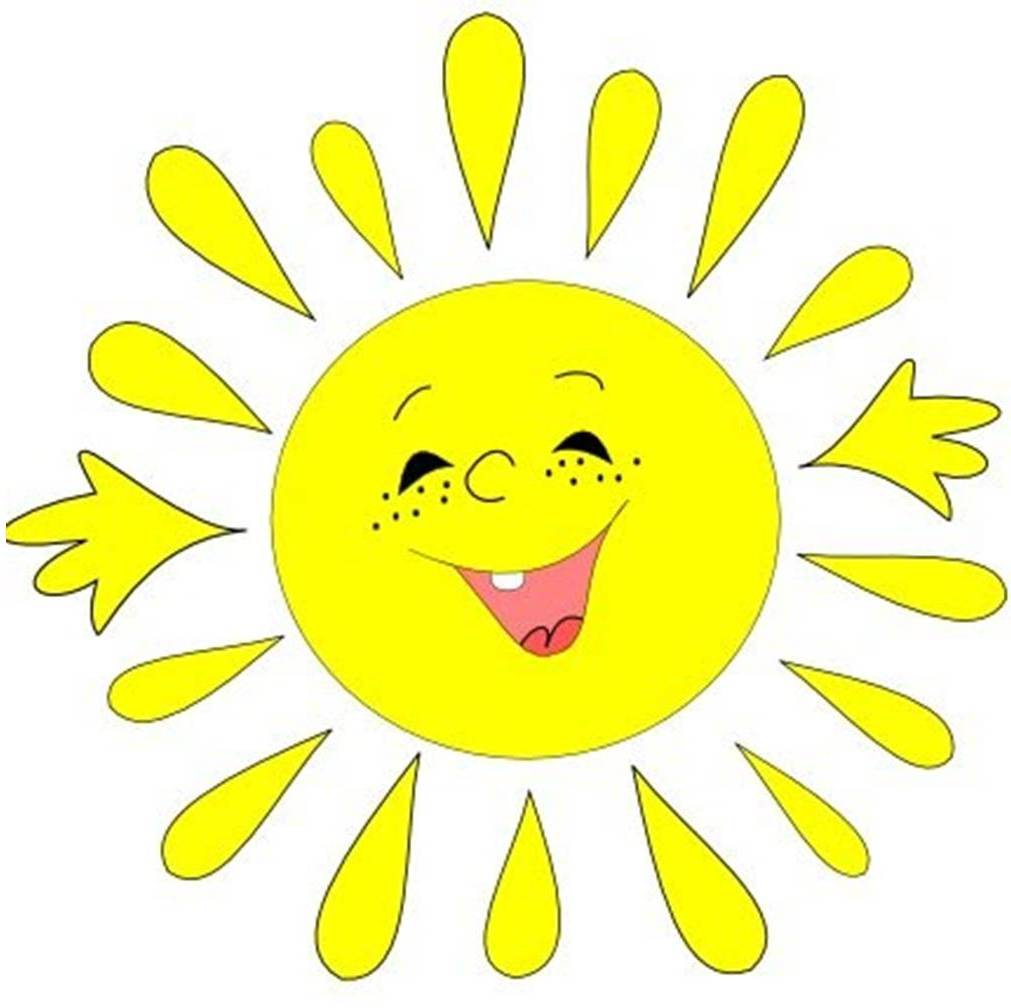 ПАМЯТКА ДЛЯ РОДИТЕЛЕЙ«Что  должен   уметь   ребенок   4-5 лет»2022г.Ведущая потребность — познавательная активность; потребность в общении.Ведущая деятельность — сюжетно-ролевая игра.Ведущая функция — наглядно-образное мышление.Что должен уметь ребенок в возрасте от 4 до 5 летМатематика.К 4-5 годам ребенок должен уметь:  писать  цифры  по   точкам; соотносить   цифры   с  количеством  предметов понимать   отношения   между   числами   в  пределах  5; отгадывать  математические   загадки;  порядковый  счет в  пределах  5   правильно  отвечать   на   вопросы:  « сколько?», «который?», «какой  по  счету?»  устанавливать  равенство  и  неравенство  групп  предметов,   когда  предметы   различны  по   величине, форме  и  расположениюразличать   геометрические  фигуры: круг, квадрат, треугольник, прямоугольник, овал.выделять  признаки   сходства   разных  и  одинаковых   предметов    и   объединять   их  по  признаку.различать   правильно  называть   части   суток: утро, день, вечер, ночь.различать  и  назыв     ать  времена  года.различать  понятия: вчера, сегодня, завтра, правильно  пользоваться   этими   словами.различать  понятия:  быстро,  медленно.различать   правую  и  левую  руку.ориентироваться  на   листе   бумагиРазвитие речи. К 4-5 годам ребенок должен:уметь находить антонимы.образовывать обобщающие слова.объяснить смысл услышанного предложения или небольшого текста и вычленить главную мысль. составлять небольшой рассказ по картинке, соблюдая правильный порядок слов в предложении.Окружающий мир.К 4-5годам ребенок должен знать:имена и фамилии своих родителей, братьев и сестер. признаки времен года.чем отличается сад от огорода. какие животные живут в жарких странах, а какие в холодных. о назначении служебных машин.некоторые виды спорта.К пяти годам происходит значительный скачок в развитии ребенка. Отмечается активное  развитие речи, памяти, внимания, мышления, мелкой моторики рук.